T.C.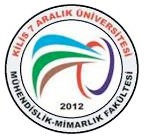 KİLİS 7 ARALIK ÜNİVERSİTESİ MÜHENDİSLİK-MİMARLIK FAKÜLTESİ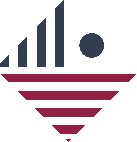 …………………………………………….. BÖLÜMÜSTAJ DEĞERLENDİRME FORMUStajyer öğrencimizin kurum/kuruluşunuzda yapmış olduğu stajın tarafımızdan değerlendirilmesi için, öğrencimiz hakkındaki görüşleriniz bizim için önem taşımaktadır. Size sunulan formadaki değerlendirme ölçütleri, öğrencimizin performansının ölçülmesi için tasarlanmıştır. Öğrencimize işletmenizde staj yapma olanağını sağladığınız ve eğitim programımıza yaptığınız katkılarınız için teşekkür ederiz.*Sayın Yetkili, bu formun öğrencinin stajı süresince amirliğini yapan elemanınız tarafından doldurularak aşağıdaki adrese kapalı ve kapağı mühürlü zarf içinde öğrenci ile gönderilmesi rica olunur.Değerlendirme Anahtarı: Aşağıda verilen puanlama cetvelini kullanarak her sorunun karşılığını puanlayınız.0-49: Başarısız  50-59: Zayıf	60-66: Zayıfüstü	67-73: Orta   74-80:İyi	81-87: Çokiyi 88-100:Mükemmel**Aşağıdaki kısım staj komisyonu tarafından doldurulacaktırNot: Öğrencinin başarılı sayılabilmesi için staj ortalama puanı 100 üzerinden en az 60 olmalıdır.Kurum/Kuruluş Yetkilinin Adı Soyadı / Ünvanı:İmzası:İmzası:Sorumlu Mühendis/Mimarın Adı Soyadı-Ünvanı-DiplomaNo veya kurum/oda sicil no:İmzası:İmzası:Kurum/Kuruluşun Adı-Faaliyet Alanı:Kaşesi:Kaşesi:Kurum/Kuruluşun Adresi:Telefon:Faks:E-posta	:Web Adresi:E-posta	:Web Adresi:Öğrencinin Adı Soyadı:Stajın Türü:Staj 1 / Staj 2Staj Tarihleri:...../...../....... - …../...../............/...../....... - …../...../............/...../....... - …../...../.......Puan1. Mühendislik-mimarlık temel bilgilerini işletmede kullanabilme2. İşletme/Kuruluş içinde meydana gelen sorunları algılama3. Uygun mühendislik-mimarlık metotlarını kullanarak sorunları çözebilme4. İşletmedeki/Kuruluştaki işlerle ilgili yeni fikirler geliştirebilme5. İstenildiği takdirde yazılı bir materyal oluşturabilme ve sunabilme6. Staj defterini düzenleme ve günlük çalışmaların doğru aktarabilme7. Kendi kendine öğrenme yeteneği8. İşyerindeki diğer personel ile diyaloglardaki tutumuSTAJ YERİ YETKİLİSİ DEĞERLENDİRMESİ-ORTALAMAPUANI* EK YORUMLAR:PUANI* EK YORUMLAR:Öğrencinin;Puan1. Staj yeri yetkilisi değerlendirmesinden alınan ortalama puan*2. Staj defteri ve/veya raporu yeterliliğinden alınan puan3. Sözlü Staj değerlendirme sınavından alınan puanTÜM DEĞERLENDİRMELERİN ORTALAMA PUANISTAJ KOMİSYONU KARARI:STAJ KOMİSYONU KARARI:Uygun DeğilUygun